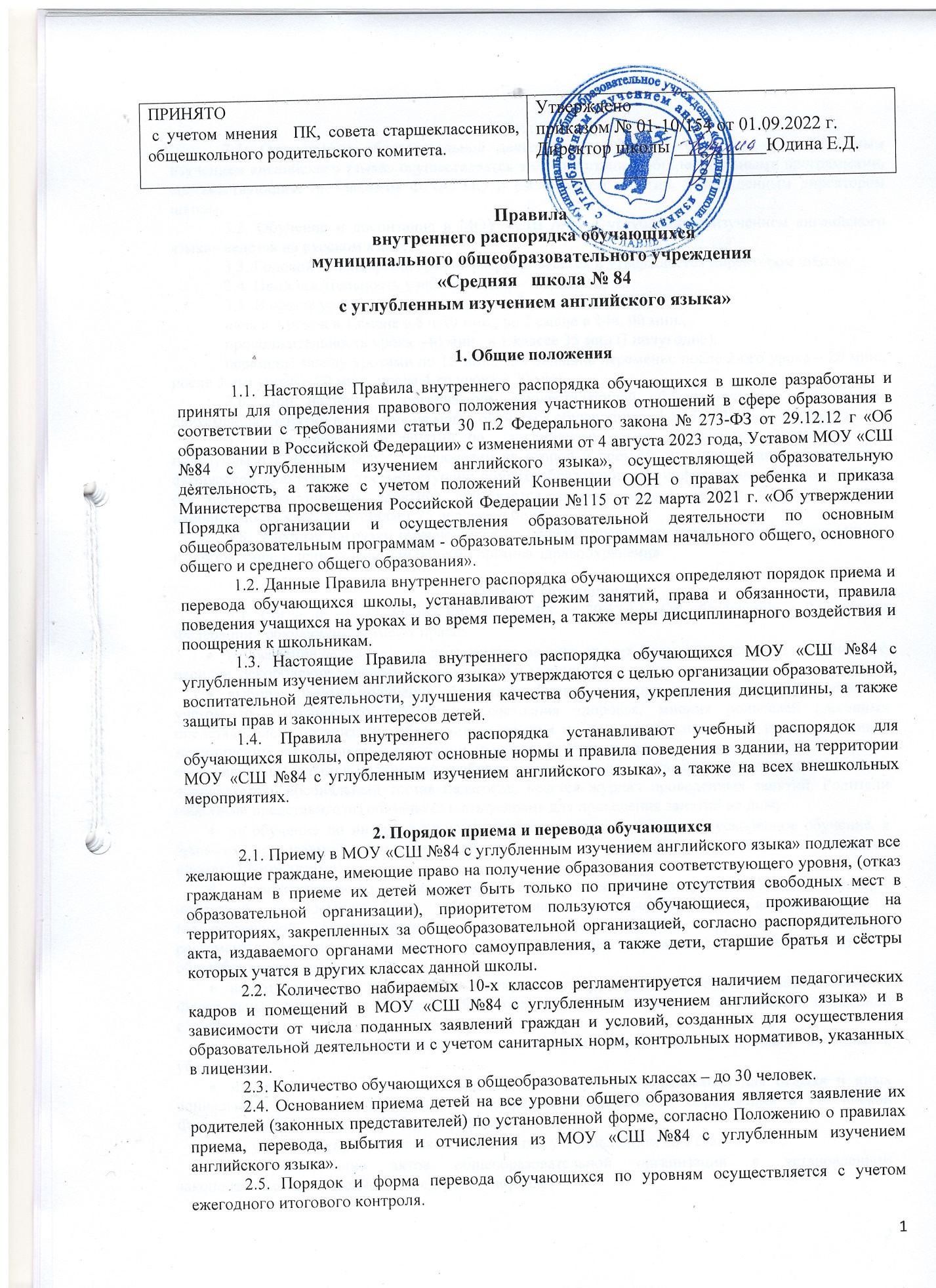 3. Режим занятий3.1. Организация образовательной деятельности в МОУ «СШ №84 с углубленным изучением английского языка» осуществляется в соответствии с образовательными программами, соответствующим требованиям ФГОС ОО и расписанием занятий, утвержденным директором школы.3.2. Обучение и воспитание в МОУ «СШ №84 с углубленным изучением английского языка» ведется на русском языке. 3.3. Годовой календарный график разрабатывается и утверждается директором школы. 3.4. Продолжительность учебной недели - 6 дней.3.5. В школе устанавливается следующий режим занятий:начало уроков в 1 смене в 8 ч.30 мин., во 2 смене в 14ч. 00 мин.,продолжительность урока –40 мин., в 1 классе 35 мин (I полугодие);перемены между уроками по 15 мин., три большие перемены: после 2-ого урока – 20 мин., после 3-его урока – 20 мин., после 4-го урока – 20 мин.3.6. При наличии в организации, осуществляющей образовательную деятельность, двухсменных занятий во 2 смене не могут обучаться обучающиеся 1-х, 5-х, 9-х и 11-х классов. 3.7. При проведении занятий по  английскому языку допускается деление на три подгруппы с 2 по 11 класс,    технологии на второй и третьей ступенях общего образования, физической культуре на третьей ступени общего образования, по информатике, физике и химии (во время практических занятий) допускается деление класса на две подгруппы, если наполняемость класса составляет 25 человек и более. 3.8. Учебные нагрузки обучающихся не должны превышать норм предельно допустимых нагрузок, определенных рекомендациями органов здравоохранения. 4. Права обучающихся4.1. Согласно ст. 34 Закона РФ № 273-ФЗ от 29.12.12 «Об образовании в Российской Федерации» обучающиеся имеют право:на уважение человеческого достоинства, защиту от всех форм физического и психического насилия, оскорбления личности, охрану жизни и здоровья;выбирать формы получения образования (очное, экстернат, индивидуальное, семейное) с учетом их психического развития и состояния здоровья, мнения родителей (законных представителей) организация обеспечивает занятия на дому с обучающимися в соответствии с медицинским заключением о состоянии здоровья. В соответствии с инструкциями Министерства образования выделяется количество учебных часов в неделю, составляется расписание, приказом определяется персональный состав педагогов, ведется журнал проведенных занятий. Родители (законные представители) обязаны создать условия для проведения занятий на дому;на обучение по индивидуальному учебному плану, в том числе ускоренное обучение, в пределах осваиваемой образовательной программы в порядке, установленном локальными нормативными актами;на ознакомление со Свидетельством о государственной регистрации, с Уставом школы, с лицензией на осуществление образовательной деятельности, со Свидетельством о государственной аккредитации, с учебной документацией, другими документами, регламентирующими организацию и осуществление образовательной деятельности в общеобразовательной организации;на отсрочку от призыва на военную службу, предоставляемую в соответствии с Федеральным законом от 28 марта 1998 года N 53-ФЗ «О воинской обязанности и военной службе»;на свободу совести, информации, свободное выражение собственных взглядов и убеждений.на каникулы — плановые перерывы при получении образования для отдыха и иных социальных целей в соответствии с Федеральным законом об образовании в Российской Федерации и календарным учебным графиком;на участие в управлении школой в порядке, установленном ее Уставом;на обжалование актов общеобразовательной организации в установленном законодательством Российской Федерации порядке;на объективную оценку результатов своей образовательной деятельности;на получение полной и достоверной информации об оценке своих знаний, умений и навыков, а также о критериях этой оценки;на бесплатное пользование библиотечно-информационными ресурсами, учебной, производственной, научной базой организации, осуществляющей образовательную деятельность;на пользование в порядке, установленном локальными нормативными актами, лечебно-оздоровительной инфраструктурой, объектами культуры и объектами спорта организации, осуществляющей образовательную деятельность;на развитие своих творческих способностей и интересов, включая участие в конкурсах, олимпиадах, выставках, смотрах, физкультурных мероприятиях, спортивных мероприятиях, в том числе в официальных спортивных соревнованиях, и других массовых мероприятиях;на участие в соответствии с законодательством Российской Федерации в научно-исследовательской, научно-технической, экспериментальной и инновационной деятельности, осуществляемой общеобразовательной организацией;на поощрение за успехи в учебной, физкультурной, спортивной, общественной, научной, научно-технической, творческой, экспериментальной и инновационной деятельности;на посещение по своему выбору мероприятий, которые проводятся в организации, осуществляющей образовательную деятельность, и не предусмотрены учебным планом, в порядке, установленном локальными нормативными актами школы;на участие в общественных объединениях, в том числе в профессиональных союзах, созданных в соответствии с законодательством Российской Федерации, а также на создание общественных объединений, обучающихся в установленном законом порядке.4.2. Привлечение обучающихся без их согласия и несовершеннолетних обучающихся без согласия их родителей (законных представителей) к труду, не предусмотренному образовательной программой, запрещается. 4.3. Принуждение обучающихся, воспитанников к вступлению в общественные объединения, в том числе в политические партии, а также принудительное привлечение их к деятельности этих объединений и участию в агитационных кампаниях и политических акциях не допускается.5. Обязанности обучающихся5.1. Обучающиеся обязаны:выполнять требования Устава школы, Правил внутреннего распорядка и иных локальных нормативных актов по вопросам организации и осуществления образовательной деятельности;добросовестно осваивать образовательную программу, выполнять индивидуальный учебный план, в том числе посещать предусмотренные учебным планом или индивидуальным учебным планом учебные занятия, осуществлять самостоятельную подготовку к занятиям, выполнять задания, данные педагогическими работниками в рамках образовательной программы;заботиться о сохранении и об укреплении своего здоровья, стремиться к нравственному, духовному и физическому развитию и самосовершенствованию;уважать честь и достоинство других обучающихся и работников школы, не создавать препятствий для получения образования другими обучающимся;бережно относиться к имуществу общеобразовательной организации, поддерживать в ней чистоту и порядок;с учетом возрастных и психофизических особенностей участвовать в общественно полезном труде, предусмотренном образовательной программой и направленном на формирование у обучающихся трудолюбия и базовых трудовых навыков, чувства причастности и уважения к результатам труда;находиться в МОУ «СШ №84 с углубленным изучением английского языка» только в сменной обуви и в одежде делового стиля (кроме занятий, требующих специальной формы одежды), иметь опрятный и ухоженный внешний вид, следить за своим внешним видом, выполнять установленные школой требования к одежде;своевременно, без опозданий приходить на занятия, извещать классного руководителя о причинах отсутствия на занятиях по уважительным причинам. Причины отсутствия подтверждаются соответствующими документами (справка медицинского учреждения, заявление родителей (законных представителей) или объяснительная записка на имя директора школы;выполнять требования педагогических и иных работников школы5.2. Иные обязанности школьников, не предусмотренные настоящими Правилами, устанавливаются законодательством Российской Федерации, договором об образовании (при наличии).6. Правила поведения на уроках6.1. Все учебные занятия проводятся по расписанию, утвержденному директором, и являются обязательными для посещения обучающимися в очной форме. Обучающийся, не явившийся на занятие или опоздавший на него, обязан объяснить классному руководителю причину неявки или опоздания.6.2. Все обучающиеся обязаны быть в учебных помещениях в соответствии с расписанием занятий, не позднее, чем за пять минут до начала занятий. Обучающийся входят в класс со звонком. Опоздание на урок без уважительной причины не допускается.6.3.Обучающиеся приходят на урок с выполненным домашним заданием, с необходимыми учебными принадлежностями и материалами.6.4.В классе обучающийся обязан занять в учебном кабинете место, определенное классным руководителем, учителем, привести в порядок рабочее место, подготовить все необходимое к уроку.6.5. Со звонком на урок, обучающийся обязан убрать мобильный телефон и перевести его в беззвучный режим. (мобильные телефоны не могут использоваться в учебном процессе  за исключением случаев, требующих использования  электронных устройств в образовательных целях).6.6. При входе учителя в класс, обучающиеся встают в знак приветствия и присаживаются только после того, как педагог ответит на приветствие и разрешит занять свое место. Уроки основ безопасности жизнедеятельности и физической культуры (в том числе хореографии, общефизической подготовки) начинаются с построения обучающихся на линейку, на которой учитель и обучающиеся приветствуют друг друга.6.7. Во время урока обучающиеся должны внимательно слушать объяснения учителя и ответы других обучающихся.6.8. Обучающийся обязан в полном объеме выполнять доведенные до его сведения соответствующие требования техники безопасности и правила безопасного поведения во время образовательного процесса6.9. Во время проведения контрольных и самостоятельных работ каждый обучающийся обязан выполнять их самостоятельно. Помощь других обучающихся (подсказки и списывание) не допускается. Разрешается пользоваться только теми материалами, которые указал учитель. В случае нарушения этих правил учитель имеет право изъять у обучающегося работу и оценить только ту часть работы, которая выполнена обучающимся самостоятельно. 6.10. Во время урока обучающемуся необходимо сидеть правильно, обеспечивая правильную осанку, постановку ног, наклон головы. 6.11. Обучающимся запрещается:  мешать ведению урока: вставать, ходить по классу без разрешения учителя, шуметь, громко разговаривать, кричать, выкрикивать, играть, отвлекаться самому и отвлекать других;  пользоваться мобильным телефоном и другими устройствами; перебивать учителя и обучающихся; употреблять пищу;  пересаживаться с одного учебного места на другое без разрешения учителя;  заглядывать в учебные классы, в которых идут уроки, занятия. 6.12. По окончании урока обучающиеся наводят порядок на рабочем месте и покидают класс с разрешения учителя. 6.13. Выходить из класса на уроке без разрешения учителя запрещается. В случае необходимости обучающийся должен поднять руку и попросить разрешение у педагога. 6.14.  Если обучающийся хочет задать вопрос учителю или ответить, он поднимает руку. 6.15. Ученик имеет право покинуть класс только после объявления учителя о том, что урок закончен. 6.16 В каждом классе в течение учебного дня дежурят обучающиеся, назначенные классным руководителем, которые помогают учителю в подготовке кабинета, наглядных пособий, сообщают педагогу об отсутствующих. 6.17. В случае опоздания на урок, обучающийся должен постучать в дверь кабинета, зайти, поздороваться, извиниться за опоздание и попросить разрешения занять свое место.7. Правила поведения во время перемен, внеурочной деятельности7.1. Перемена (время между учебными занятиями) предназначена для: перехода обучающихся в другой кабинет (при необходимости) в соответствии с расписанием учебных занятий; отдыха и физической разминки обучающихся; приема пищи обучающимися; прием пищи осуществляется в столовой школы, по графику и в сопровождении учителя или классного руководителя. проветривания класса, для чего обучающимся необходимо выйти из класса; подготовки, по просьбе учителя, класса к очередному уроку; подготовки обучающегося к уроку. 7.2. На перемене обучающиеся обязаны: выполнять распоряжения дежурных обучающихся, дежурного учителя на этаже, дежурного администратора; соблюдать инструкции о мерах безопасности.	7.3. Во время перемены школьники должны находиться в коридоре. 7.4. Во время перемены обучающимся запрещается:бегать по лестницам и этажам;сидеть на полу и подоконниках;толкать друг друга, бросаться предметами;запрещается мешать отдыхать другим обучающимся, применять в отношении других обучающихся физическую силу (драться, ударять, подвергать иной опасности) и (или) психологическое воздействие (обзываться, ругаться).	7.5. Обучающиеся, находясь в столовой, соблюдают следующие правила:подчиняются требованиям педагогов и работников столовой, дежурного класса;соблюдают очередь при получении завтраков и обедов;убирают свой стол после принятия пищи;запрещается вход в столовую в верхней одежде;запрещается вынос напитков и еды из столовой.7.6. Обучающиеся, находясь в школьной библиотеке, соблюдают следующие правила:пользование библиотекой по утвержденному графику обслуживания;обучающиеся несут материальную ответственность за книги, взятые в библиотеке;по окончании учебного года обучающийся должен вернуть все книги в библиотеку.7.7. Обучающиеся, находясь в спортивном зале, соблюдают следующие правила:занятия в спортивном зале организуются в соответствии с расписанием;запрещается нахождение и занятия в спортивном зале без учителя или руководителя секции;для занятий в залах спортивная форма и обувь обязательна.7.8. Обучающиеся, находясь в туалете, соблюдают следующие правила:соблюдают требования гигиены и санитарии;аккуратно используют унитазы по назначению;сливают воду;моют руки с мылом при выходе из туалетной комнаты.в туалете запрещается:бегать, прыгать, вставать на унитазы ногами;портить помещение и санитарное оборудование;использовать санитарное оборудование и предметы гигиены не по назначению.8. Обучающимся запрещается8.1. Приносить в школу и на её территорию оружие, взрывчатые, химические, огнеопасные вещества, табачные изделия, вейпы (электронные сигареты),  спиртные напитки, наркотики, токсичные вещества и яды. 8.2. Курить в здании и на территории учебного заведения, использовать электронные курительные изделия и принадлежности к ним. Если факт нарушения зафиксирован социальным педагогом, заместителем директора, дежурным педагогом, то лицо, зафиксировавшее факт нарушения, в праве изъять вейп, табак, никотинсодержащую продукцию у обучающегося школы. После изъятия запрещенных средств выясняются обстоятельства приобретения таких средств учащимся, в том числе о фактах потребления указанных средств, о чем излагается в объяснении и информируются родители (законные представители) обучающихся.8.3. Использовать ненормативную лексику. 8.4. Играть в азартные игры. 8.5. Бегать по лестницам, вблизи оконных проемов, и в других местах, не приспособленных к играм. 8.6. Нарушать целостность и нормальную работу дверных замков. 8.7. Оскорблять друг друга, персонал организации, педагогический коллектив, толкаться, бросаться предметами и применять физическую силу. 8.8. Употреблять непристойные выражения и жесты, шуметь, мешать отдыхать другим. 8.9. Применять физическую силу, запугивание и вымогательство в отношении других обучающихся, работников школы.8.10. Осуществлять пропаганду политических, религиозных идей, а также идей, наносящих вред духовному или физическому здоровью человека и призывающих к различным видам социальной вражды.  8.11. Передвигаться в здании и на территории на скутерах, гироскутерах, велосипедах, моноколесах, роликовых коньках, скейтах и других средствах транспортного и спортивного назначения, если это не обусловлено организацией образовательной деятельности, культурно-досуговыми мероприятиями. 8.12. Самовольно покидать школу во время образовательной деятельности.  Если учащемуся необходимо уйти домой раньше окончания обязательных занятий по причине недомогания или семейным обстоятельствам, ему необходимо разрешение медицинского работника, классного руководителя или лица, заменяющего его с обязательным информированием и в сопровождении родителей (законных представителей).   8.13. Использовать средства скрытой аудио- и видеозаписи без ведома администрации и родителей (законных представителей) обучающихся, права и законные интересы которых могут быть нарушены такой записью. Технические средства скрытой аудио- и видеозаписи могут быть использованы только в случаях, прямо предусмотренных законом. 8.14. Осуществлять предпринимательскую деятельность, в том числе торговлю или оказание платных услуг.8.15. Во время уроков пользоваться мобильными телефонами и другими устройствами, не относящимися к учебной деятельности. Следует отключить и убрать все технические устройства (планшеты, плееры, наушники, игровые приставки и другие гаджеты), перевести мобильный телефон в беззвучный режим и убрать его со стола. 8.16. Иметь неряшливый и вызывающий внешний вид; приходить в школу в грязной, мятой, неприлично короткой или открытой одежде, открыто демонстрировать принадлежность к различным движениям, каким бы то ни было партиям, религиозным течениям и т.п.;8.17 Заказывать доставку товаров на адреса Школы.8.18. За неисполнение или нарушение Устава МОУ «СШ №84 с углубленным изучением английского языка», настоящих Правил и иных локальных нормативных актов по вопросам организации и осуществления образовательной деятельности, обучающиеся несут ответственность в соответствии с настоящими Правилами.   9. Меры дисциплинарного воздействия9.1. Дисциплина в организации, осуществляющей образовательную деятельность, поддерживается на основе уважения человеческого достоинства обучающихся, педагогических работников. Применение физического и (или) психического насилия по отношению к обучающимся не допускается. 9.2. За неисполнение или нарушение Устава, Правил внутреннего распорядка, обучающихся школы и иных локальных нормативных актов по вопросам организации и осуществления образовательной деятельности к обучающимся, могут быть применены меры дисциплинарного взыскания — замечание, выговор, отчисление из общеобразовательной организации.9.3. Меры дисциплинарного взыскания не применяются к обучающимся по образовательным программам начального общего образования, а также к обучающимся с ограниченными возможностями здоровья (с задержкой психического развития и различными формами умственной отсталости). 9.4. Не допускается применение мер дисциплинарного взыскания к школьникам во время их болезни, каникул. 9.5. При выборе меры дисциплинарного взыскания организация, осуществляющая образовательную деятельность, должна учитывать тяжесть дисциплинарного проступка, причины и обстоятельства, при которых он совершен, предыдущее поведение обучающегося, его психофизическое и эмоциональное состояние, а также мнение Совета школы. 9.6. По решению общеобразовательной организации, за неоднократное совершение дисциплинарных проступков, предусмотренных ст. 43 Федерального закона «Об образовании в Российской Федерации», допускается применение отчисления несовершеннолетнего обучающегося, достигшего возраста пятнадцати лет, из школы, как меры дисциплинарного взыскания. Отчисление несовершеннолетнего обучающегося применяется, если иные меры дисциплинарного взыскания и меры педагогического воздействия не дали результата и дальнейшее его пребывание в организации, осуществляющей образовательную деятельность, оказывает отрицательное влияние на других школьников, нарушает их права и права работников школы, а также нормальное функционирование общеобразовательной организации. 9.7. Решение об отчислении несовершеннолетнего обучающегося, достигшего возраста пятнадцати лет и не получившего основного общего образования, как мера дисциплинарного взыскания принимается с учетом мнения его родителей (законных представителей) и с согласия комиссии по делам несовершеннолетних и защите их прав. 9.8. Решение об отчислении детей-сирот и детей, оставшихся без попечения родителей, принимается с согласия комиссии по делам несовершеннолетних и защите их прав и органа опеки и попечительства. 9.9. Организация незамедлительно обязана проинформировать об отчислении несовершеннолетнего обучающегося в качестве меры дисциплинарного взыскания орган местного самоуправления, осуществляющий управление в сфере образования. Орган местного самоуправления, осуществляющий управление в сфере образования, и родители (законные представители) несовершеннолетнего обучающегося, отчисленного из организации, осуществляющей образовательную деятельность, не позднее чем в месячный срок принимают меры, обеспечивающие получение несовершеннолетним обучающимся общего образования. 9.10. Обучающийся, родители (законные представители) несовершеннолетнего обучающегося вправе обжаловать в комиссию по урегулированию споров между участниками образовательных отношений меры дисциплинарного взыскания и их применение к школьнику. 9.11. Порядок применения к обучающимся и снятия с обучающихся мер дисциплинарного взыскания устанавливается Федеральным органом исполнительной власти, осуществляющим функции по выработке государственной политики и нормативно-правовому регулированию в сфере образования.10. Поощрения обучающихся10.1. Обучающиеся общеобразовательной организации поощряются:за успехи в учебе;за участие и победу в городских, региональных, российских предметных олимпиадах, в учебных, творческих и исследовательских конкурсах, спортивных состязаниях;за общественно-полезную деятельность и добровольный труд на благо школы;за благородные поступки.10.2. Организация применяет следующие виды поощрений:объявление благодарности;награждение похвальной грамотой «За особые успехи в изучении отдельных предметов» и похвальным листом «За отличные успехи в учении»;награждение ценным подарком или денежной премией;представление обучающихся к награждению государственными медалями;занесение фамилии и фотографии обучающегося на стенд «Ими гордится школа».10.3. Поощрения применяются директором общеобразовательной организации по представлению Педагогического совета, заместителей директора, классного руководителя, а также в соответствии с Положением о поощрении обучающихся. 10.4. Поощрения применяются в обстановке широкой гласности, доводятся до сведения учащихся и работников школы.11. Правила безопасности11.1. В течение учебного дня обучающийся имеет право покинуть МОУ «СШ №84 с углубленным изучением английского языка» по медицинской справке, заявлению родителей (законных представителей) несовершеннолетних обучающихся, либо заявления обучающегося, получающего среднее общее образование или достигшего возраста 18 лет, только с разрешения классного руководителя, дежурного администратора.11.2. При необходимости пропуска занятий по уважительной причине обучающийся должен предоставить заявление заблаговременно. Пропускать занятия без уважительной причины не разрешается. Пропуск занятия без уважительной причины, опоздания считаются нарушением настоящих Правил. 11.3. Уважительной причиной пропуска занятий является:  болезнь обучающегося;  посещение врача (предоставляется талон или справка);  семейные обстоятельства, экстренные случаи в семье, требующие личного участия (подтверждаются заявлением родителей (законных представителей);  участие в предметных олимпиадах, конкурсах, соревнованиях и других мероприятиях.11.4. В случае пропуска занятий по болезни обучающийся обязан в первый день болезни оповестить классного руководителя, а в первый день выхода на занятия предъявить справку об освобождении от занятий по болезни. 11.5. В случае пропусков занятий обучающимся по уважительной причине, родители (законные представители) несовершеннолетних обучающегося, либо сам обучающийся в случаях, если он получает среднее общее образование или достиг возраста 18 лет, несут ответственность за прохождение обучающимся учебного материала в пропущенные дни. 11.6. При пропуске занятий по заявке внешкольных организаций обучающийся дополнительно предоставляет официальную заявку от организации. 11.7. Требования по обеспечению безопасности обучающихся.  во время учебных занятий, на переменах, при участии во внеклассных и внешкольных мероприятиях (походы, экскурсии, соревнования, конкурсы, олимпиады, конференции, концерты, спектакли и т.п.), обучающиеся обязаны выполнять инструкции о требованиях техники безопасности и охраны труда для обучающихся, предусмотренные для конкретных видов занятий и мероприятий;  обучающимся категорически запрещается во время перемен бегать по мокрому полу; передвигаться по коридорам, по лестницам, глядя на экран своего мобильного устройства, а не под ноги; находиться около открытого окна, сидеть на подоконнике, вставать на подоконник, в том числе перед открытым окном; садиться, вставать на защитные экраны (решетки) радиаторов отопления;  в случае возникновения чрезвычайных ситуаций обучающиеся обязаны выполнять инструкции о требованиях безопасности в таких ситуациях. 11.8. В целях обеспечения безопасности, защиты жизни и здоровья обучающихся в организации ведется видеонаблюдение посредством камер открытого типа, установленных в учебных помещениях, на входе, по периметру зданий и территории организации. Обработка информации, содержащей персональные данные, осуществляется в соответствии с Федеральным законом от 27.07.2006 № 152-ФЗ. 4.7. Требования по обеспечению сохранности материальных ценностей и экономии ресурсов МОУ «СШ №84 с углублённым изучением английского языка».11.9. В целях обеспечения сохранности материальных ценностей МОУ «СШ №84 с углублённым изучением английского языка» обучающимся запрещается:  приводить с собой или приглашать в помещение МОУ «СШ №84 с углублённым изучением английского языка» посторонних лиц без разрешения классного руководителя и дежурного администратора;  наносить материальный вред МОУ «СШ №84 с углублённым изучением английского языка»» (помещениям, мебели, оборудованию, приборам, инвентарю, книжному фонду, столовым приборам и т.п.), и в том числе: царапать, вырезать, делать надписи и рисунки, наносить "граффити", приклеивать наклейки, жвачки и т.п.).  11.10. Выходить за пределы МОУ «СШ №84 с углублённым изучением английского языка» и (или) ее территории обучающимся во время образовательного процесса запрещается. 11.11. По окончании занятий обучающиеся под руководством учителя идут в гардероб. Обучающиеся в порядке очередности забирают свою одежду, соблюдая порядок и меры безопасности. 11.12 Обучающийся, находящийся в болезненном состоянии, и отпущенный с занятий по медицинским показаниям, должен сопровождаться взрослым работником или своим родителем (законным представителем), если в этом есть необходимость. 11.13. В случае обнаружения пропажи одежды или обуви, обучающийся обязан сообщить о случившемся классному руководителю или дежурному администратору для принятия мер. 12. Заключительные положения12.1. Настоящие Правила внутреннего распорядка обучающихся являются локальным нормативным актом, принимается на Педагогическом совете школы с учетом мнения  ПК, совета старшеклассников, общешкольного родительского комитета и утверждается (либо вводится в действие) приказом директора.12.2. Все изменения и дополнения, вносимые в настоящее Правила, оформляются в письменной форме в соответствии действующим законодательством Российской Федерации. 12.3. Правила внутреннего распорядка обучающихся общеобразовательной организации принимается на неопределенный срок. Изменения и дополнения к Положению принимаются в порядке, предусмотренном п.12.1. настоящего Положения. 12.4. После принятия Правил (или изменений и дополнений отдельных пунктов и разделов) в новой редакции предыдущая редакция автоматически утрачивает силу. 	Принято на заседании общего собрания работников школы (Протокол № 17 от 30.08.2022 г.)